Учебно-раздаточный материал к уроку.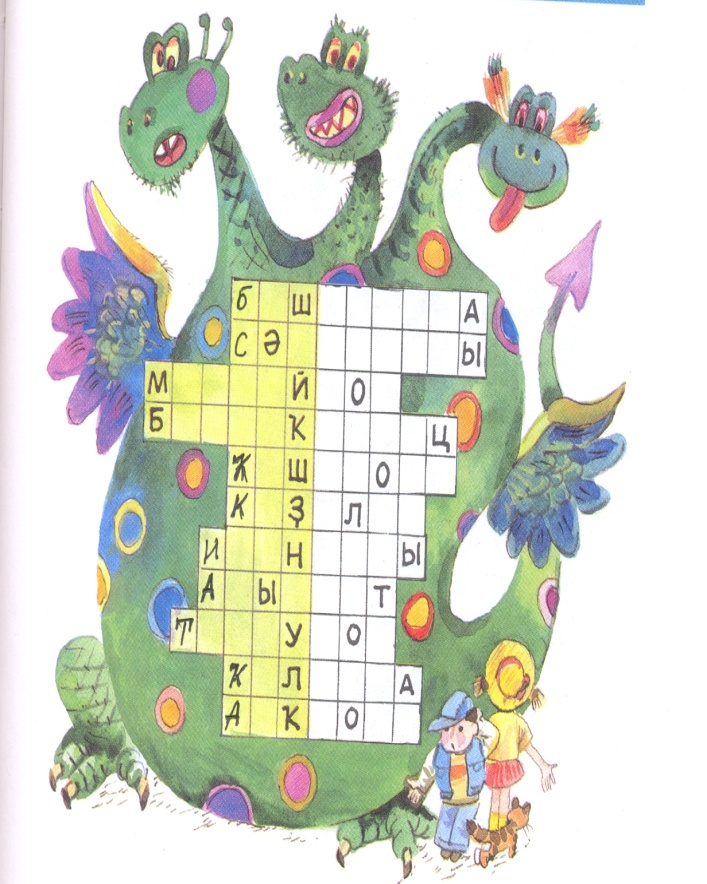 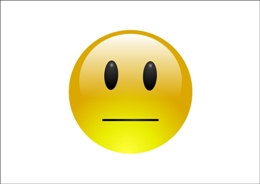 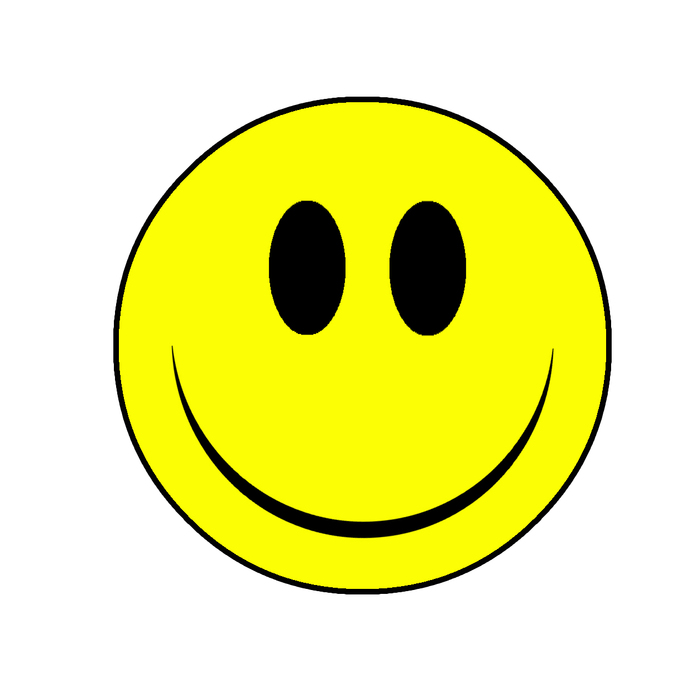 